	*zie wedstrijdreglement 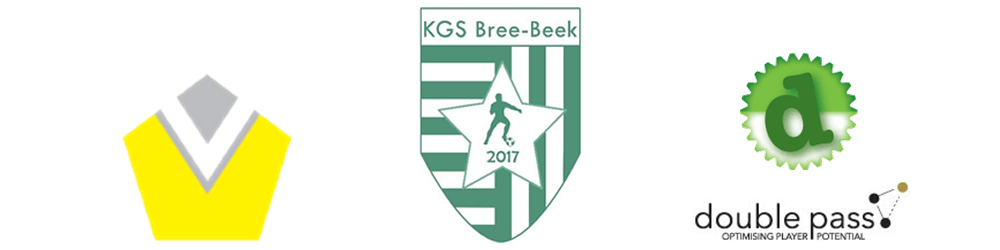 Jeugdtornooi KGS Bree-BeekO. H. Hemelvaart 2019www.KGSBree-Beek.be9 ploegenU7 – Zaterdag 1 juni 2019Wedstrijdduur: 1 x 20 minutenWedstrijdduur: 1 x 20 minutenWedstrijdduur: 1 x 20 minutenWedstrijdduur: 1 x 20 minutenKGS Bree-Beek ABoorsem SportKESK LeopoldsburgVoorshoven VVUmitsport MaasmechelenKGS Bree-Beek BSt. ElenEsp. PeltSSD OpoeterenUURTerreinA1Terrein A215.00KGS Bree-Beek A - BoorsemKESK Leopoldsburg - Voorshoven15.25Elen - OpoeterenKGS Bree-Beek B - Pelt15.50KGS Bree-Beek A - KESK LeopoldsburgBoorsem - Um. Maasmechelen16.15Elen - PeltKGS Bree-Beek B - Opoeteren16:40KGS Bree-Beek A - Um. MaasmechelenBoorsem - Voorshoven17:05Pelt - OpoeterenKGS Bree-Beek B - Elen17:30Voorshoven - Um. MaasmechelenKESK Leopoldsburg - Boorsem